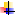 Построение системы контроля и оценки учебных достижений обучающихся начальных классов в соответствии ФГОС НОО